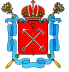 ТЕРРИТОРИАЛЬНАЯ ИЗБИРАТЕЛЬНАЯ КОМИССИЯ № 27  САНКТ-ПЕТЕРБУРГРЕШЕНИЕО назначении председателя участковой избирательной комиссии 
избирательного участка № 1386В соответствии с пунктом 7 статьи 28 Федерального закона 
«Об основных гарантиях избирательных прав и права на участие                               в референдуме граждан Российской Федерации», пунктом 2 статьи 3                      Закона Санкт-Петербурга «О территориальных избирательных комиссиях               в Санкт-Петербурге» Территориальная избирательная комиссия № 27 
(далее – ТИК № 27)  р е ш и л а:1. Назначить председателем участковой избирательной комиссии избирательного участка № 1386 (далее – УИК № 1386) члена 
участковой избирательной комиссии с правом решающего голоса 
Александру Николаевну Бондарь.2. Направить копию настоящего решения в Санкт-Петербургскую избирательную комиссию и УИК № 1386.Опубликовать настоящее решение на сайте ТИК № 27 
в информационно-телекоммуникационной сети «Интернет».4. Контроль за исполнением настоящего решения возложить 
на председателя ТИК № 27 Л.В. Ющенко.Председатель Территориальной избирательной комиссии № 27 					Л.В. ЮщенкоСекретарь Территориальной избирательной комиссии № 27 					Е.В. Дерябина23 августа 2021 года№ 9-6